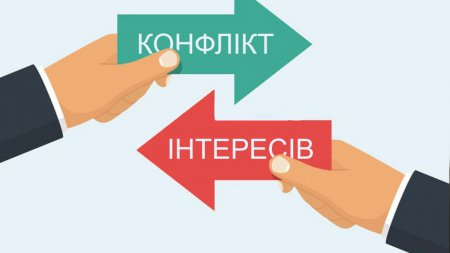 Щодо потрібно знати про конфлікт інтересівЗакон України “Про запобігання корупції” (далі – Закон) виокремлює два види конфлікту інтересів:Потенційний конфлікт інтересів – у особи наявний приватний інтерес у сфері, в якій вона виконує свої службові чи представницькі повноваження, що може вплинути на об’єктивність чи неупередженість прийняття нею рішень, або на вчинення чи невчинення дій під час виконання зазначених повноважень.Реальний конфлікт інтересів – суперечність між приватним інтересом особи та її службовими чи представницькими повноваженнями, що впливає на об’єктивність або неупередженість прийняття рішень, або на вчинення чи невчинення дій під час виконання зазначених повноважень.Реальний конфлікт інтересів є явищем більш небезпечним для суспільних відносин ніж потенційний конфлікт інтересів. Але реальному конфлікту інтересів завжди передує потенційний конфлікт інтересів.Приватний інтерес – будь-який майновий чи немайновий інтерес особи. Такий інтерес може зумовлюватись особистими, сімейними, дружніми чи іншими позаслужбовими стосунками з фізичними чи юридичними особами, а також іншими обставинами.Невід’ємною складовою конфлікту інтересів є службові/представницькі повноваження та вплив (можливість впливу) приватного інтересу на об’єктивність або неупередженість прийняття рішень, вчинення чи невчинення дій під час реалізації таких повноважень.Приватний інтерес здатний впливати на об’єктивність або неупередженість прийняття рішень, вчинення чи невчинення дій лише під час реалізації дискреційних службових чи представницьких повноважень.Суперечність полягає в тому, що, з одного боку, в особи наявний приватний інтерес (майновий або немайновий), а з іншого – особа, уповноважена на виконання функцій держави або місцевого самоврядування, має виконувати свої службові обов’язки в інтересах держави, територіальної громади, виключаючи можливість будь-якого впливу приватного інтересу.Закон визначає, що особи, уповноважені на виконання функцій держави або місцевого самоврядування та  особи, які для цілей цього Закону прирівнюються до осіб, уповноважених на виконання функцій держави або місцевого самоврядування (ст. 3 Закону) зобов’язані, зокрема, повідомляти не пізніше наступного робочого дня з моменту, коли особа дізналася чи повинна була дізнатися про наявність у неї реального чи потенційного конфлікту інтересів, безпосереднього керівника. У випадку перебування особи на посаді, яка не передбачає наявності у неї безпосереднього керівника, або в колегіальному органі вона повідомляє Національне агентство чи інший визначений законом орган або колегіальний орган, під час виконання повноважень у якому виник конфлікт інтересів, відповідно.Звернення до Національного агентства не звільняє особу від обов’язку не вчиняти дій і не приймати рішень в умовах реального конфлікту інтересів.Якщо Національне агентство одержало від особи, яка перебуває на посаді, що не передбачає наявності у неї безпосереднього керівника, повідомлення про наявність у неї конфлікту інтересів, упродовж семи робочих днів роз’яснює такій особі порядок її дій щодо врегулювання конфлікту інтересів.          Якщо особа отримала підтвердження про відсутність конфлікту інтересів, вона звільняється від відповідальності, якщо у діях, щодо яких вона зверталася за роз’ясненням, пізніше було виявлено конфлікт інтересів.Безпосередній керівник особи або керівник органу, який може звільнити чи ініціювати звільнення працівника  з посади протягом двох робочих днів після отримання повідомлення про наявність цього працівника конфлікту інтересів, ухвалює рішення щодо врегулювання конфлікту інтересів, про що повідомляє відповідну особу.Заходи зовнішнього врегулювання конфлікту інтересів та порядок їх застосування визначені в статтях 29–34 Закону.    Зовнішнє врегулювання конфлікту інтересів здійснюється шляхом:1) усунення особи від виконання завдання, вчинення дій, прийняття рішення чи участі в його прийнятті в умовах реального чи потенційного конфлікту інтересів                 (ст. 30 Закону);2) застосування зовнішнього контролю за виконанням особою відповідного завдання, вчиненням нею певних дій чи прийняття рішень (ст. 33 Закону);3) обмеження доступу особи до певної інформації (ст. 31 Закону);4) перегляду обсягу службових повноважень особи (ст. 32 Закону);5) переведення особи на іншу посаду (ст. 34 Закону);6) звільнення особи (ст. 34 Закону). Особи, уповноважені на виконання функцій держави або місцевого самоврядування та  особи, які для цілей цього Закону прирівнюються до осіб, уповноважених на виконання функцій держави або місцевого самоврядування, у яких наявний реальний чи потенційний конфлікт інтересів, можуть самостійно вжити заходів щодо його врегулювання шляхом позбавлення відповідного приватного інтересу з наданням підтверджуючих це документів безпосередньому керівнику або керівнику органу, до повноважень якого належить звільнення/ініціювання звільнення з посади.Позбавлення приватного інтересу має виключати будь-яку можливість його приховування.